В своей работе тренер-преподаватель руководствуется должностной инструкцией, разработанной по профессиональному стандарту «Педагог дополнительного образования детей и взрослых», Конституцией и указами президента РФ, решениями правительства Российской Федерации и органов управления образованием всех уровней по вопросам образования и воспитания обучающихся, трудовым законодательством, Федеральным законом № 273 – ФЗ от 29.12.2012 «Об образовании в РФ», также руководствуется Уставом и локальными актами МАУ ДО СШ СГО, трудовым договором, нормативно-правовыми актами в области защиты прав детей, включая Конвенцию ООН о правах ребёнка, правилами и нормами по охране труда и пожарной безопасности.Тренер-преподаватель должен знать:- законодательство Российской Федерации и Свердловской области в части, регламентирующей деятельность в сфере образования и физической культуры и спорта, в области защиты прав и интересов ребёнка;- законодательство Российской Федерации об образовании в части, регламентирующей контроль и оценку освоения дополнительных общеобразовательных программ в области физической культуры и спорта, законодательство в Российской Федерации, регламентирующее защиту персональных данных;- локальные нормативные акты, регламентирующие организацию образовательного процесса, разработку программно-методического обеспечения, ведение и порядок доступа к документации (в том числе, содержащей персональные данные);- основные правила и технические приемы создания информационно-рекламных материалов о возможностях и содержании дополнительных общеобразовательных программ на бумажных и электронных носителях;- техники и приемы общения (слушания, убеждения) с учетом возрастных и индивидуальных особенностей обучающихся;- техники и приемы вовлечения в деятельность, мотивации учащихся различного возраста к освоению избранного вида спорта (избранной образовательной программы);- характеристики различных методов, форм, приемов и средств организации деятельности учащихся при освоении дополнительных общеобразовательных программ соответствующей направленности;- электронные ресурсы, необходимые для организации различных видов деятельности обучающихся;- особенности и организацию педагогического наблюдения, другие методов педагогической диагностики, принципы и приемы интерпретации полученных результатов, - психолого-педагогические основы и методику применения технических средств обучения, ИКТ, электронных образовательных и информационных ресурсов для освоения дополнительной общеобразовательной программы;- профориентационные возможности занятий в избранным видом спорта (для преподавания по дополнительным общеразвивающим программам);- особенности детей, одаренных в избранном виде спорта, специфика работы с ними (для преподавания по дополнительным общеразвивающим программам; - методы, приёмы и способы формирования благоприятного психологического климата и обеспечение условий для сотрудничества обучающихся;- источники, причины, виды и способы разрешения конфликтов;- правила эксплуатации спортивного инвентаря и оборудования, технических средств обучения;- требования охраны труда при проведении занятий, досуговых и спортивно-массовых мероприятий в образовательном учреждении и вне его (на соревнованиях, спортивно-массовых мероприятиях);- требования обеспечения безопасности жизни и здоровья обучающихся;- основные направления досуговой деятельности, особенности организации и проведения досуговых и спортивно-массовых мероприятий в образовательном учреждении;-методы и формы организации деятельности и общения при проведении досуговых мероприятий:- техники и приёмы общения с учетом возрастных индивидуальных особенностей собеседников;- специфика работы с обучающимися, одаренными в избранном виде спорта;- особенности семейного воспитания и современной семьи, содержание, формы и методы работы тренера преподавателя с семьями обучающихся;- педагогические возможности и методику подготовки, средства и формы проведения мероприятий для родителей и с участием родителей (законных представителей);- основные принципы и технические приемы создания информационных материалов (текстов для публикаций, презентаций, фото и видео коллажей);- формы привлечения родителей (законных представителей) к организации занятий и досуговых мероприятий;- особенности оценивания процесса и результатов деятельности обучающихся при освоении дополнительных общеобразовательных программ в рамках установленных форм аттестации;- понятия и виды качественных и количественных оценок, возможности и ограничения их использования для оценивания процесса и результатов деятельности обучающихся при освоении общеобразовательных программ.- характеристики и возможности применение различных форм, методов и средств контроля и оценивания освоения программ;- средства (способы) определения динамики подготовленности и мотивации обучающихся в процессе освоения дополнительной общеобразовательной программы;- методы подбора из существующих и создание оценочных средств, позволяющих оценить индивидуальные образовательные достижения обучающихся;- содержание и методику реализации дополнительных общеобразовательных программ, в том числе современные методы, формы, способы и приёмы обучения и воспитания;- способы выявления интереса обучающихся в процессе освоения дополнительной общеобразовательной программы;- основные технические средства обучения, включая ИКТ, возможности их использования на занятиях и условия выбора в соответствии с целями и направленностью образовательной программы (занятия);- основные подходы и направления работы в области профессиональной ориентации:- возможности использования ИКТ для ведения документации;- правила заполнения и совместного использования электронных баз данных, содержащих информацию об участниках образовательного процесса и порядке его реализации, создания установленных форм и бланков для предоставления сведений уполномоченным должностным лицам.Тренер-преподаватель должен уметь:- осуществлять деятельность, соответствующую программе дополнительного образования;-готовить информационные материалы о возможностях и содержании дополнительной общеобразовательной программы и представлять ее при проведении мероприятий по привлечению обучающихся;- понимать мотивы обучающихся, их образовательные потребности и запросы (детей и родителей (законных представителей));- проводить отбор обучающихся и комплектовать группы обучающихся на дополнительные общеобразовательные программы в области физической культуры и спорта, реализуемые в МАУ ДО СШ СГО с учётом индивидуальных и возрастных характеристик обучающихся;- диагностировать предрасположенность (задатки) обучающихся к освоению выбранного вида спорта; - использовать профориентационные возможности занятий избранным видом спорта и досуговой деятельности;- разрабатывать мероприятия по модернизации оснащения спортивного зала, формировать его предметно-пространственную среду, обеспечивающую освоение дополнительной общеобразовательной программы, выбирать оборудование и составлять заявки на его закупку;- обеспечивать сохранность и эффективное использование спортивного инвентаря и оборудования;- анализировать возможности и привлекать ресурсы внешней социокультурной среды для реализации программы, повышения развивающего потенциала дополнительного образования;- создавать условия для развития обучающихся, мотивировать их к активному освоению ресурсов и развивающих возможностей образовательной среды, освоению выбранной физкультурно-спортивной деятельности, привлекать к целеполаганию;- устанавливать педагогически обоснованные формы и методы взаимоотношений с учащимися, создавать педагогические условия для формирования на учебно-тренировочных занятиях благоприятного психологического климата, применять различные средства педагогической поддержки учащихся;- использовать на занятиях педагогически обоснованные формы, методы, средства и приемы организации деятельности обучающихся (в т.ч. информационно-коммуникационные технологии, электронные образовательные и информационные ресурсы;- готовить обучающихся к участию в соревнованиях и иных физкультурно-массовых мероприятиях в соответствии с направленностью осваиваемой программы;- создавать педагогические условия для формирования и развития самостоятельного контроля и оценки учащимися процесса и результатов освоения образовательной программы;- проводить педагогическое наблюдение, использовать различные методы, средства и приемы текущего контроля и обратной связи, в т.ч. оценки деятельности и поведения обучающихся на занятиях;- контролировать санитарно-бытовые условия и условия внутренней среды учебного помещения, выполнять на занятиях требования охраны труда, анализировать и устранять возможные риски жизни и здоровью обучающихся в ходе обучения, применять приемы страховки и самостраховки при выполнении физических упражнений (в соответствии с особенностями избранного вида спорта) при проведении досуговых мероприятий;- анализировать проведенные учебно-тренировочные занятия и досуговые мероприятия для установления соответствия содержания, методов и средств поставленным целям и задачам, интерпретировать и использовать в работе полученные результаты для коррекции собственной деятельности, отслеживать эффект проведения досуговых мероприятий;- взаимодействовать с членами педагогического коллектива, родителями обучающихся, иными заинтересованными лицами и организациями при решении задач обучения и воспитания отдельных обучающихся и группы, при подготовке и проведении досуговых мероприятий с соблюдением норм педагогической этики;- понимать мотивы поведения, учитывать и развивать интересы обучающихся при проведении досуговых мероприятий;- создавать при подготовке и проведении досуговых и спортивно-массовых мероприятий условия для обучения, воспитания и развития обучающихся, формирования благоприятного психологического климата в группе, устанавливать педагогически целесообразные взаимоотношения с обучающимися, использовать различные средства педагогической поддержки детей, испытывающих затруднения в общении;- определять цели и задачи взаимодействия с родителями обучающихся, планировать деятельность в этой области с учётом особенностей социального и этнокультурного состава группы;- организовывать и проводить индивидуальные и групповые встречи (консультации) с родителями (законными представителями) обучающихся о ходе и результатах освоения детьми образовательной программы;- использовать различные методы и формы привлечения родителей к организации досуговых мероприятий;- определять формы, методы и средства оценивания результатов деятельности обучающихся, объективно оценивать при освоении дополнительных общеобразовательных программ;- анализировать и интерпретировать результаты педагогического наблюдения, контроля и диагностики с учётом задач и особенностей образовательной программы и особенностей обучающихся;- корректировать и анализировать процесс освоения образовательной программы, собственную педагогическую деятельность по результатам педагогического контроля и оценки освоения программы;- использовать различные средства фиксации динамики подготовленности и мотивации обучающихся в процессе освоения дополнительной общеобразовательной программы;- находить, анализировать возможности использования и использовать источники необходимой для планирования профессиональной информации (включая методическую литературу, электронные образовательные ресурсы);- выявлять интересы обучающихся в осваиваемой дополнительной общеобразовательной программы и досуговой деятельности;- планировать образовательный процесс, занятия, спортивно-массовые мероприятия и досуговые мероприятий с учетом: задач и особенностей образовательной программы, фактического уровня подготовленности, состояния здоровья, возрастных и индивидуальных особенностей обучающихся (в том числе одаренных детей), особенностей группы, санитарно-гигиенических норм и требований охраны жизни и здоровья обучающихся;- корректировать содержание программы, системы контроля и оценки, планов занятий по результатам анализа их реализации;- вести учебную, плановую документацию на бумажных и электронных носителях;- разрабатывать отчётные (отчетно-аналитические) и информационные материалы;- заполнять и использовать электронные базы данных об участниках образовательного процесса и порядке его реализации для формирования отчётов в соответствии с установленными регламентами и правилами, предоставлять эти сведения по запросам уполномоченных должностных лиц;- обрабатывать персональные данные с соблюдения принципов и правил, установленных законодательством Российской Федерации, определять законность требований различных категорий граждан и должностных лиц о предоставлении доступа к учётной документации, в том числе, содержащей персональные данные.Тренер-преподаватель должен знать и выполнять должностную инструкцию, составленную в соответствии с профессиональным стандартом, пройти обучение и иметь навыки оказания первой медицинской помощи, соблюдать требования охраны труда и пожарной безопасности, правила личной гигиены, знать порядок действий при возникновении чрезвычайной ситуации и эвакуации.Трудовые функции:Организация деятельности обучающихся, направленной на освоение дополнительной общеобразовательной программы;Организация досуговой деятельности обучающихся в процессе реализации дополнительной общеобразовательной программы;Обеспечение взаимодействия с родителями (законными представителями) обучающихся, осваивающих дополнительную общеобразовательную программу, при решении задач обучения и воспитания;Педагогический контроль и оценка освоения дополнительной общеобразовательной программы;Разработка программно-методического обеспечения реализации дополнительной общеобразовательной программы.Должностные обязанностиВ рамках трудовой функции организации деятельности обучающихся, направленной на освоение дополнительной общеобразовательной программы:- осуществляет набор на обучение по дополнительной общеобразовательной программе, комплектует состав обучающихся и принимает меры по сохранению контингента обучающихся в течение срока обучения;- проводит учебные занятия, опираясь на достижения в области методической, педагогической и психологической наук, возрастной психологии, гигиены, а также современные информационно-коммуникационные технологии;- обеспечивает необходимый уровень подготовки обучающихся;- организует самостоятельную деятельность обучающихся; - обеспечивает текущий контроль, помощь обучающимся в коррекции деятельности и поведения на учебно-тренировочных занятиях и иных мероприятиях СШ СГО;- осуществляет организацию, в том числе стимулирование и мотивацию деятельности и общения обучающихся на занятиях;- оказывает особую педагогическую поддержку одарённым обучающимся;- использует в своей деятельности образовательные методики, в том числе информационные, а также цифровые образовательные ресурсы;- разрабатывает мероприятия по модернизации оснащения учебного помещения (спортивного зала), формирование его предметно-пространственной среды, обеспечивающей освоение дополнительной общеобразовательной программы;- обеспечивает соблюдение прав и свобод обучающихся.В рамках трудовой функции организация досуговой деятельности обучающихся в процессе реализации дополнительной общеобразовательной программы:- планирует, организует подготовку и проводит досуговые мероприятия в своих учебно-тренировочных группах;- принимает участие в планировании, организации и проведении спортивно-массовых и физкультурных мероприятий МАУ ДО СШ СГО, мероприятий на базе других учреждений.В рамках трудовой функции обеспечение взаимодействия с родителями обучающихся, осваивающих дополнительную общеобразовательную программу, при решении задач обучения и воспитания:- планирует взаимодействие с родителями (законными представителями) обучающихся;-проводит родительские собрания, индивидуальные и групповые встречи (консультации) с родителями (законными представителями) обучающихся;- организует совместную деятельность детей и взрослых при проведении досуговых мероприятий;- обеспечивает в пределах своих полномочий соблюдение прав ребенка, а также прав и ответственности родителей (законных представителей) за воспитание и развитие своих детей.В рамках трудовой функции педагогического контроля и оценки освоения дополнительной общеобразовательной программы:- контролирует и оценивает освоение дополнительных общеобразовательных программ, в том числе в рамках установленных форм аттестации;- анализирует и интерпретирует результаты педагогического контроля и оценки;- фиксирует и оценивает динамику подготовленности обучающихся в процессе освоения дополнительной общеразвивающей программы;В рамках трудовой функции разработки программно-методического обеспечения реализации дополнительной общеобразовательной программы:- разрабатывает дополнительные общеобразовательные программы (рабочие программы учебных курсов, дисциплин, модулей) и учебно-методические материалы для их реализации;- определяет педагогические цели и задачи, планирует учебно-тренировочные занятия и циклы занятий, направленных на освоение избранного вида деятельности в области дополнительного образования;- определяет педагогические цели и задачи, планирует досуговую деятельность, разрабатывает планы (сценарии) досуговых мероприятий;- разрабатывает систему оценки достижения планируемых результатов освоения дополнительных общеобразовательных программ;- ведет и своевременно заполняет документацию, обеспечивающую реализацию дополнительной общеобразовательной программы (журнал учета посещаемости учащимися УТЗ, учебные планы, календарные графики, отчетную документацию по соревнованиям, выполнению разрядов, промежуточной аттестации учащихся и другую документацию, установленную для обязательного заполнения локальными нормативными актами в МАУ ДО СШ СГО).Тренер-преподаватель строго соблюдает свою должностную инструкцию, права и свободы обучающихся, повышает свою профессиональную квалификацию и профессионализм.В целях подтверждения соответствия занимаемой должности тренер-преподаватель проходит аттестацию один раз в пять лет на основе оценки его профессиональной деятельности аттестационной комиссией.Обеспечивает охрану жизни и здоровья обучающихся при проведении занятий и мероприятий, соблюдение правил и требований охраны труда и пожарной безопасности, проведение инструктажей по технике безопасности с обучающимися с обязательной регистрацией в журнале учета посещения учащимися УТЗ в разделе Инструктаж по охране труда.Осуществляет свою деятельность качественно, на высоком профессиональном уровне в соответствии с утвержденной рабочей программой.Принимает активное участие в работе педагогических, тренерских советов и методических объединений, в родительских собраниях, в оздоровительных, воспитательных и других мероприятиях, которые предусмотрены образовательной программой учреждения.Оперативно извещает администрацию СШ СГО о каждом произошедшем несчастном случае, принимает меры по оказанию необходимой первой помощи пострадавшим.Проходит периодические медицинские осмотры, обучение и проверку знаний и навыков в области охраны труда и пожарной безопасности.Соблюдает культуру и этические нормы поведения в учреждении, в быту, в общественных местах, которые соответствуют общественному положению педагога, трудовую дисциплину и Правила внутреннего распорядка, установленные в МАУ ДО СШ СГО.Соблюдает требования охраны труда и пожарной безопасности, санитарно-гигиенические нормы и требования, а также требования антитеррористической безопасности.Обрабатывает персональные данные обучающихся, в соответствии с нормативно-правовыми документами и локальными нормативными актами МАУ ДО СШ СГО. ПраваТренер-преподаватель пользуется следующими академическими правами и свободами:Право на участие в разработке программ дополнительного образования в области физической культуры и спорта, в том числе учебных планов, календарных учебных графиков, рабочих учебных предметов, дисциплин, методических материалов и иных компонентов образовательных программ.Свобода выбора и использования различных эффективных педагогически обоснованных форм, средств, методов обучения и воспитания.Право на осуществление научной, творческой, исследовательской деятельности, участие в экспериментальной деятельности, разработках и внедрении в инновациях и применение авторских программ и методов обучения и воспитания, в пределах реализуемой образовательной программы.Право на участие в управлении образовательной организацией, в том числе в коллегиальных органах управления, в порядке установленном Уставом МАУ ДО СШ СГО.Право на участие в обсуждении вопросов, относящихся к деятельности МАУ ДО СШ СГО, вносить предложения по совершенствованию учебно-тренировочной, воспитательной и методической работы.Право на предоставление рабочего места, соответствующего государственным нормативным требованиям охраны труда и пожарной безопасности, а также условиям, предусмотренным Коллективным договором учреждения.Право знакомиться с проектами решений администрации МАУ ДО СШ СГО, относящихся к его деятельности;Право запрашивать у руководства, получать и использовать информационные материалы и нормативно-правовые документы, необходимые для исполнения своих должностных обязанностей; полную достоверную информацию об условиях труда и требованиях охраны труда на рабочем месте.Право на защиту профессиональной чести и достоинства, на справедливое и объективное расследование нарушения норм профессиональной этики педагогических работников.4.10.	Знакомиться с жалобами и докладными и другими документами, которые содержат оценку работы тренера-преподавателя, давать им письменные объяснения.Педагогические работники имеют следующие трудовые права и социальные гарантии:Право на сокращенную продолжительность рабочего времени.Право на дополнительное профессиональное образование по профилю педагогической деятельности не реже, чем один раз в три года.Право проходить аттестацию на добровольной основе на квалификационную категорию в установленном порядке.4.14.	Право на поощрения, награждения по результатам педагогической деятельности.4.15.	Право на ежегодный основной удлиненный оплачиваемый отпуск, продолжительность которого определяется Правительством РФ.4.16.	иные трудовые права, меры социальной поддержки, предусмотренные Трудовым законодательством Российской Федерации, Уставом МАУ ДО СШ СГО, коллективным договором, Правилами внутреннего трудового распорядка.Академические права и свободы должны осуществляться с соблюдением прав и свобод других участников образовательных отношений, требований законодательства РФ, норм профессиональной этики педагогических работников, закрепленных в локальных нормативных актах МАУ ДО СШ СГО.Ответственность:В установленном законодательством Российской Федерацией порядке тренер-преподаватель несет ответственность:- за реализацию не в полном объёме программ дополнительного образования, согласно учебному плану занятий, расписанию и календарному графику образовательного процесса;- за жизнь и здоровье обучающихся во время образовательного процесса, воспитательных мероприятий, экскурсий, поездок на соревнования;- за непринятие или за несвоевременное принятие мер по оказанию первой помощи пострадавшим и несвоевременное сообщение администрации МАУ ДО СШ СГО о несчастных случаях;- за отсутствие должного контроля соблюдения обучающимися правил и требований охраны труда и пожарной безопасности;- за нарушение установленного порядка проведения инструктажей с обучающимися по охране труда, необходимых при проведении занятий, мероприятий, выездов на соревнования с обязательной фиксацией в журнале инструктажей по охране труда;- за использование не по назначению персональных данных обучающихся и их родителей (законных представителей);- за нарушение прав и свобод обучающихся;За применение, в том числе однократное, методов воспитания, связанных с физическим или психическим насилием над личностью обучающегося, а также иного аморального поступка, тренер-преподаватель может быть освобожден от занимаемой должности в соответствии с трудовым законодательством Российской Федерации;За неисполнение или нарушение без уважительных причин Устава и Правил внутреннего трудового распорядка, должностной инструкции, в том числе за неиспользование прав, предоставляемых инструкцией, повлекшее дезорганизацию образовательного процесса, за нарушение или невыполнение законных распоряжений директора МАУ ДО СШ СГО и иных локальных актов, тренер-преподаватель несет дисциплинарную ответственность. За грубое нарушение трудовых обязанностей в качестве дисциплинарного наказания может быть применено отстранение от должности.За несоблюдение правил и требований охраны труда и пожарной безопасности, санитарно-гигиенических правил и норм тренер-преподаватель привлекается к административной ответственности в порядке и случаях, предусмотренных административным законодательством Российской Федерации.За умышленное причинение учреждению или участникам образовательных отношений материального ущерба в связи с исполнением (неисполнением) своих должностных обязанностей тренер-преподаватель несет материальную ответственность в порядке и в пределах, предусмотренных трудовым и гражданским законодательством Российской Федерации.За правонарушения, совершенные в процессе осуществления образовательной деятельности несет ответственность в пределах, определенным административным, уголовным и гражданским законодательством Российской Федерации.Связи по должностиТренер-преподаватель:Работает в режиме выполнения объема установленной ему учебной нагрузки в соответствии с расписанием учебных занятий, участия в обязательных плановых, общих для учреждения мероприятиях, работает в режиме самостоятельного планирования обязательной деятельности, на которую не установлены нормы выработки. Планирует свою работу на каждый учебный год (полугодие) в соответствии с учебным планом и утвержденной программой; план работы утверждается заместителем директора по учебно-воспитательной работе.Предоставляет заместителю директора по учебно-воспитательной работе письменный отчёт о своей деятельности за учебный год (полугодие) по окончании каждого учебного модуля.Предоставляет заместителю директора по учебно-воспитательной работе письменный отчет о проведенном спортивно-массовом мероприятии (либо участии в спортивно-массовом мероприятии) в течение 5 дней после проведения мероприятия (фото и видеоматериалы передает лицу, ответственному за ведение сайта МАУ ДО СШ СГО).Предоставляет заместителю директора по учебно-воспитательной работе журнал учета учебно-тренировочных занятий на проверку каждый месяц.Получает от директора МАУ ДО СШ СГО и (или) его заместителей информацию нормативно-правового и организационно-методического характера, знакомится под роспись с соответствующими документами.Работает в тесном контакте с педагогами, родителями обучающихся (лицами, их заменяющими); систематически обменивается информацией по вопросам, входящим в его компетенцию, с администрацией и педагогическими работниками МАУ ДО СШ СГО.Заключительные положения.Ознакомление тренера-преподавателя с должностной инструкцией осуществляется при приеме на работу (до подписания трудового договора).Один экземпляр должностной инструкции находится у работодателя, второй – у сотрудника.Факт ознакомления с настоящей должностной инструкцией подтверждается подписью в экземпляре должностной инструкции, хранящемся у работодателя.Должностную инструкцию разработал(а):Тарасова А.П., старший методистМуниципальное автономное учреждение дополнительного образования «Спортивная школа Сысертского городского округа»Лист ознакомления с должностной инструкцией №Тренера-преподавателяС должностной инструкцией ознакомлен, копию получил: СОГЛАСОВАНО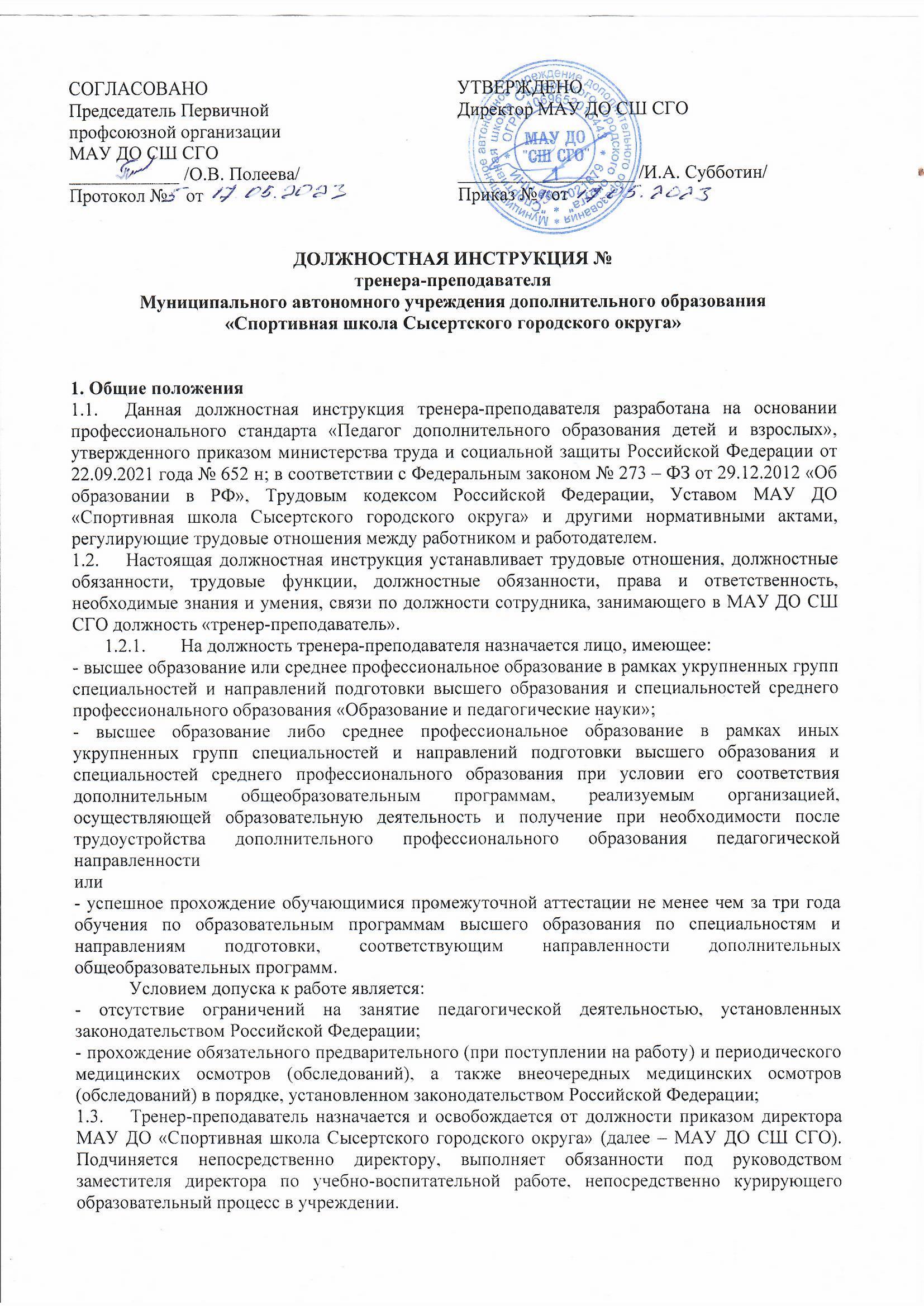 Председатель Первичной профсоюзной организации МАУ ДО СШ СГО____________ /О.В. Полеева/Протокол №    от УТВЕРЖДЕНОДиректор МАУ ДО СШ СГО___________________ /И.А. Субботин/Приказ №   от № п/п Ф.И.О. сотрудникаДата и подпись работникаАнтонова Е.В.Баталов Д.Б.Белоногов Д.В.Ваулин Р.В.Вяткина М.А.Дубинов А.П.Кадочников Н.А.Маликов Н.С.Медведева Г.В.Мыльников А.В.Огнивов С.А.Палицына М.И.Патрушев К.Д.Полеева О.В.Пятыгин В.В.Рудас А.Е.Савинов М.В.Салихова Л.А.Усманов Р.С.Федоров В.А.Хаваева Е.Е.Чернякова О.М.Шилов И.А.Яковлева С.И.